附件1：  南宁市体强路初级中学位置示意图1、乘车路线：乘坐70路107路601路公交车在体育中心站下车；或者乘坐地铁4号线至体育中心西站D出口下车；或者乘坐49路公交车至博艺体强路口站下车；或者乘坐117路118路607路公交车经博艺平乐路口换乘49路107路601路到体育中心站下车。从以上站点下车后离学校大门还有500左右米，均需步行前往。2、因到达考点公交车线路有限，各位考生须提前熟悉考点，合理安排交通工具、谋划出行时间和路线，确保按时到达考场。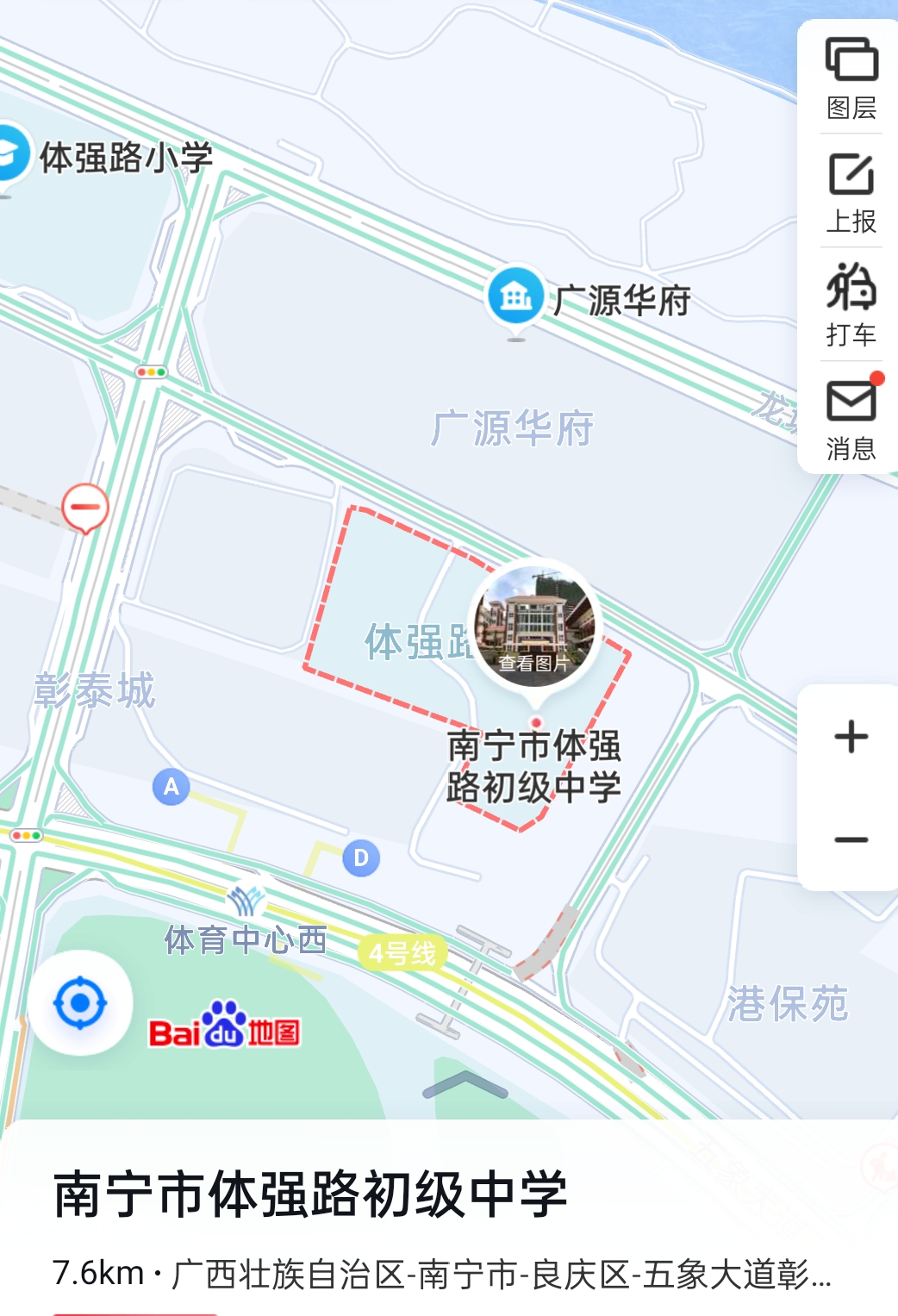 